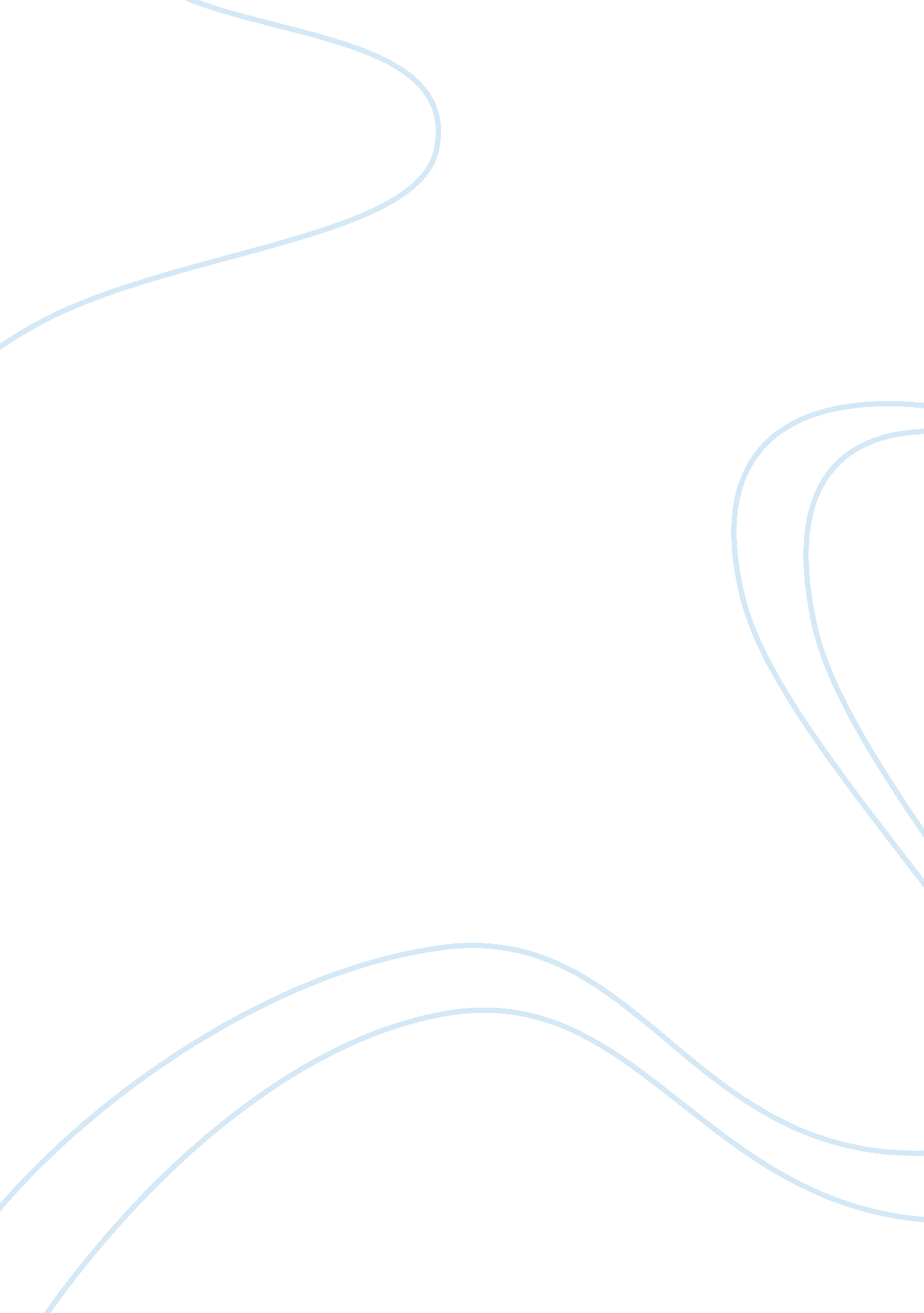 Human traffickingScience, Social Science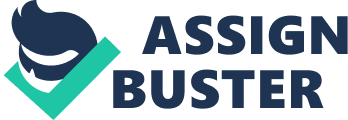 of Teacher 1st May, Human Trafficking The video discovers the most terrible aspect of our society, sexual slavery, which still exists in the modern world. The movie is about human trafficking, which is like trading of humans for sexual, labor and commercial sexual exploitation purposes; some are even traded for the extraction of their organs or for surrogacy. This is a TV movie, which provides an insight into the life of the people, who have been treated as slaves. The lives of three women, who have been involved in sex trafficking is shown and two ICE agents are out to save them. Even though the theme is fictional, the stories and the experiences shown are very much real. It is a touching movie, which gives an insight about the modern world, and how even if he think that we live in an educated society, where people have freedom and there is no slavery, there are people who sell human beings, to earn profit. 
The way the three women were lured into the world of sex trafficking was different, but they all suffered at the hands of the people, running brothels in New York City. Helena is a character, which was seduced by a man, lured to New York City and was then forced to work in a prostitute house. Similarly, Nadia wanted to be a supermodel and ran away from home, directly in the hands of the sex traffickers. Annie, however, was a tourist and was abducted while she was with her parents. Even though Helena helped the ICE agents to bring down the sex traffickers, she was killed by a sniper. This shows the power of the people, who brought the three girls in the prostitutes house. 
The film is powerful, because of its content that is close to reality and shows a picture of our society, which most people don’t want to see, because they think that they live in a free society. It also shows how much power the people involved in human trafficking have and that is because they have political associations, which saves them from the police. Human trafficking is a terrible thing which destroys the life of a victim, however, one thing which the movie failed to show, was the other types of human trafficking, which are more terrible than sex trafficking, like trafficking for labor (Human Trafficking). Humans are traded to organizations, where they are given too much work that they are not able to handle, they are given little food, no wages, and no contact with the outside world and sometimes, they are even treated as sex objects. 
This movie, however, powerfully showed that even children are not safe from sex traffickers, because even if they are not used for sexual purposes, they are used for pornography. Children are taken away from their family, and are kept in filthy places, emotionally and physically tortured; such a condition leaves a mark on a child for years. This movie is breath taking and makes you question the hidden things happening in this society. 
Works cited 
Human Trafficking. Hollywood: Christian Duguay, 2005. DVD. 